SELBSTVERPFLICHTUNGIN DER EVANGELISCHEN KIRCHE VON WESTFALENZUM SCHUTZ DER SEXUELLEN SELBSTBESTIMMUNG IN DER ARBEIT MITKINDERN UND JUGENDLICHENJugendarbeit wird in der Beziehung zwischen Menschen und Gott gestaltet.Sie hat die Aufgabe, sich mit Kindern und Jugendlichen zu verständigen, um zu „begreifen“, zu „erfahren“ und zu „verstehen“, was Sinn ergibt, Wert hat, als Regel taugt und deshalb für alle gelten kann und soll.Unsere Arbeit mit Kindern und Jugendlichen ist getragen von Respekt, Wertschätzung und Vertrauen.Wir achten die Persönlichkeit und Würde von Kindern und Jugendlichen, gehen verantwortlich mit ihnen um und respektieren individuelle Grenzen.ALS MITARBEITER*IN DER EV. JUGEND VON WESTFALEN …verpflichte ich mich deshalb dazu beizutragen, ein sicheres, förderliches und ermutigendes Umfeld für Kinder und Jugendliche zu erhalten und/oder zu schaffen.verpflichte ich mich alles zu tun, damit in der Arbeit mit Kindern und Jugendlichen sexualisierte Gewalt, Vernachlässigung und andere Formen der Gewalt verhindert werden und die sexuelle Selbstbestimmung aller Personen gestärkt wird.verpflichte ich mich, die individuellen Grenzen aller, insbesondere von Kindern und Jugendlichen, zu respektieren und die Intimsphäre und persönliche Schamgrenze zu achten.bin ich mir meiner besonderen Verantwortung bewusst und missbrauche meine Rolle im Umgang mit mir anvertrauten jungen Menschen nicht.nehme ich Kinder und Jugendliche bewusst wahr und achte dabei auch auf mögliche Anzeichen von Vernachlässigung und Gewalt.Ich achte auf Grenzüberschreitungen durch Mitarbeitende und Teilnehmende in den Angeboten und Aktivitäten der Jugendarbeit.Als Mitarbeiter*in der evangelischen Jugendarbeit bin ich mir meiner Verantwortung bewusst und suche mir gegebenenfalls Hilfe, zum Beispiel im Mitarbeitendenkreis, bei einer/einem beruflich Mitarbeitenden oder einem anderen erwachsenen Menschen meines Vertrauens.versichere ich, nicht wegen einer in §72a SGB VIII bezeichneten Straftat rechtskräftig verurteilt worden zu sein und derzeit weder ein gerichtliches Verfahren noch ein staatsanwaltschaftliches Ermittlungsverfahren wegen einer solchen Straftat gegen mich anhängig ist.Name der/des Mitarbeitenden in Druckschrift, Geb. DatumDatumUnterschrift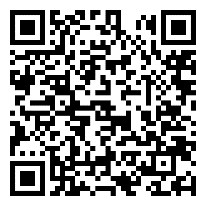 Weitere Informationenzum Kirchengesetz zum Schutz vor sexualisierter Gewalt (KGSsG), zu sexueller Bildung und zu hilfreichenMaterialien finden sich unter:Fachstelle „Prävention und Intervention“ der EKvW, Meldestelle nach dem KGSsGhttps://www.evangelisch-in-westfalen.de/angebote/umgang-mit-verletzungen-der-sexuellenselbstbestimmung/